Year 3 Science  Lesson 2
LO: Compare how things move on different surfacesExample:Example: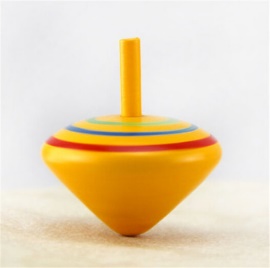 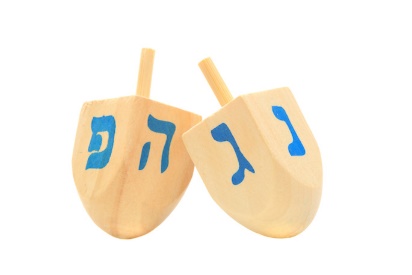 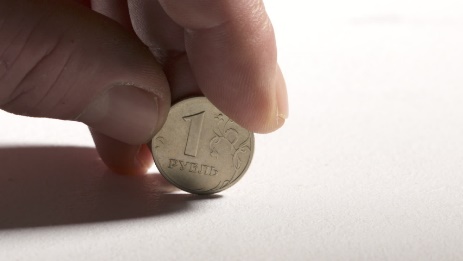 SurfaceLength of spinning timecarpettabletea towelsand paper